Об утверждении Порядка проведения оценкитехнического состояния автомобильных дорогобщего пользования местного значения и созданиикомиссии по оценке технического состояния автомобильных дорог общего пользования местного значения, расположенных на территории сельского поселения Артюшкино муниципального района Шенталинский Самарской области В соответствии с пунктом 5 статьи 14 Федерального закона от 06.10.2003 г. № 131-ФЗ «Об общих принципах организации местного самоуправления в Российской Федерации», частью 4 статьи 17 Федерального закона от 08.11.2007г.  № 257-ФЗ «Об автомобильных дорогах и о дорожной деятельности в Российской Федерации и о внесении изменений в отдельные законодательные акты Российской Федерации», со статьей 2 Федерального закона Российской Федерации от 10.12.1995 г. № 196-ФЗ «О безопасности дорожного движения», Приказом Минтранса России от 07.08.2020 № 288 «О порядке проведения оценки технического состояния автомобильных дорог», администрация сельского поселения Артюшкино муниципального района Шенталинский Самарской областиПОСТАНОВЛЯЕТ:Утвердить Порядок проведения оценки технического состояния автомобильных дорог общего пользования местного значения, расположенных на территории сельского поселения Артюшкино муниципального района Шенталинский Самарской области, согласно Приложению № 1.Утвердить Положение о комиссии по оценке технического состояния автомобильных дорог общего пользования местного значения, расположенных на территории сельского поселения Артюшкино муниципального района Шенталинский Самарской области, согласно Приложению № 2.Утвердить состав комиссии по оценке технического состояния автомобильных дорог общего пользования местного значения, расположенных на территории сельского поселения Артюшкино муниципального района Шенталинский Самарской области, согласно Приложению № 3.Опубликовать настоящее постановление в газете «Вестник поселения Артюшкино» и официальном сайте администрации сельского поселения Артюшкино муниципального района Шенталинский Самарской области.Настоящее постановление вступает в силу с момента его официального опубликования.Контроль за выполнением настоящего постановления оставляю за собой.Глава сельского поселения Артюшкиномуниципального района Шенталинский Самарской области                                                                       О.В. ЗайцеваПриложение № 1к Постановлению администрации                                                                       сельского поселения Артюшкино муниципального района Шенталинский Самарской области от  03.08.2022 года № 30-пПорядокпроведения оценки технического состояния автомобильных дорог общего пользования местного значения, расположенных на территории сельского поселения Артюшкино муниципального района Шенталинский Самарской областиНастоящий Порядок устанавливает состав и периодичность работ по определению владельцами автомобильных дорог соответствия транспортно-эксплуатационных характеристик автомобильной дороги требованиям технических регламентов.Оценка технического состояния автомобильных дорог проводится в отношении автомобильных дорог общего пользования местного значения, расположенных на территории сельского поселения Артюшкино муниципального района Шенталинский Самарской области (далее - сельское поселение).  Оценка технического состояния автомобильных дорог в целях определения соответствия транспортно-эксплуатационных характеристик автомобильных дорог требованиям технических регламентов проводится администрацией сельского поселения Артюшкино муниципального района Шенталинский Самарской области на основании результатов обследования и анализа информации о транспортно-эксплуатационных характеристиках автомобильных дорог (далее - обследование). Допускается проведение оценки технического состояния автомобильных дорог на основании результатов обследования, выполненного иными лицами с разрешения администрации сельского поселения Артюшкино муниципального района Шенталинский Самарской области.При оценке технического состояния автомобильных дорог осуществляются следующие виды обследования:первичное обследование, которое проводится один раз в 3-5 лет со дня проведения первичного обследования;повторное обследование, которое проводится ежегодно (в год проведения первичного обследования повторное обследование не проводится);приемочное обследование, которое проводится при вводе автомобильной дороги (участка автомобильной дороги) в эксплуатацию после строительства или реконструкции и завершении капитального ремонта или ремонта автомобильной дороги (участка автомобильной дороги).В процессе обследования автомобильных дорог определяются:постоянные параметры и характеристики автомобильной дороги (далее - технический уровень автомобильной дороги):- ширина проезжей части и земляного полотна;- габарит приближения;- длины прямых, величины углов поворотов в плане трассы и величины их радиусов;- протяженность подъемов и спусков;- продольный и поперечный уклоны;- высота насыпи и глубина выемки;- габариты искусственных дорожных сооружений;- состояние элементов водоотвода;- состояние элементов обустройства дороги и технических средств организации дорожного движения;переменные параметры и характеристики автомобильной дороги, организации и условий дорожного движения, изменяющиеся в процессе эксплуатации автомобильной дороги (далее - эксплуатационное состояние автомобильной дороги):- продольная ровность и глубина колеи дорожного покрытия;- сцепные свойства дорожного покрытия и состояние обочин;- прочность дорожной одежды;- грузоподъемность искусственных дорожных сооружений;- объем и вид повреждений проезжей части, земляного полотна и системы водоотвода, искусственных дорожных сооружений, элементов обустройства дороги и технических средств организации дорожного движения;характеристики автомобильной дороги, определяющие совокупность показателей, влияющих на эффективность и безопасность работы автомобильного транспорта (далее - параметры движения транспортного потока):- средняя скорость движения транспортного потока;- безопасность движения транспортного потока;- пропускная способность, уровень загрузки автомобильной дороги движением;- среднегодовая суточная интенсивность движения и состав транспортного потока;- способность дороги пропускать транспортные средства с допустимыми для движения осевыми нагрузками, общей массой и габаритами.По результатам оценки технического состояния администрацией сельского поселения Артюшкино муниципального района Шенталинский Самарской области:устанавливается соответствие транспортно-эксплуатационных характеристик автомобильной дороги требованиям технических регламентов;обосновывается возможность движения транспортного средства, осуществляющего перевозки тяжеловесных и (или) крупногабаритных грузов по автомобильным дорогам.Приложение № 2к Постановлению администрации                                                                       сельского поселения Артюшкиномуниципального района Шенталинский Самарской области от 03.08.2022 года № 30-пПоложениео комиссии по оценке технического состояния автомобильных дорог общего пользования местного значения, расположенных на территории сельского поселения Артюшкино муниципального района Шенталинский Самарской областиОбщие положенияКомиссия по оценке технического состояния автомобильных дорог на территории сельского поселения Артюшкино муниципального района Шенталинский Самарской области (далее - комиссия) является действующим органом по оценке соответствия эксплуатационного состояния улично-дорожной сети правилам, стандартам, техническим нормам и другим нормативным документам, относящимся к обеспечению безопасности дорожного движения.Основные задачиОпределение соответствия эксплуатационного и технического состояния автомобильных дорог, улиц, искусственных сооружений на территории сельского поселения Артюшкино муниципального района Шенталинский Самарской области (далее - сельского поселения) установленным правилам, стандартам, техническим нормами другим нормативным документам в области обеспечения безопасности дорожного движения.Порядок работы комиссииВ состав комиссии входят: председатель комиссии, секретарь комиссии, члены комиссии.Персональный состав комиссии, а также изменения в составе комиссии утверждаются постановлением администрации сельского поселения.Порядок работы комиссии и дата проведения оценки технического состояния автомобильных дорог общего пользования местного значения определяется председателем комиссии.Порядок проведения обследования, оценки технического состояния автомобильных дорог общего пользования местного значенияОбследование (оценка) технического состояния автомобильных дорог в обязательно порядке проводится не реже 1 раза в год.В ходе обследования автомобильных дорог проверяются:ширина проезжей части и земляного полотна;габарит приближения;длина прямых, чистых углов поворотов в плане трассы и величины их радиусов;продольный и поперечный уклоны;высота насыпи и глубина выемки;габариты искусственных дорожных сооружений;наличие элементов водоотвода;наличие элементов обустройства дороги и технических средств организации дорожного движения;сцепные свойства дорожного покрытия и состояния обочин;прочность дорожной одежды;объем и вид поврежденной проезжей части, земляного полотна и системы водоотвода, искусственных дорожных сооружений, элементов обустройства дороги и технических средств организации дорожного движения;безопасность и удобство движения транспортного потока;пропускная способность и уровень загрузки автомобильной дороги движением;Результаты обследования оформляются актами обследования (приложение № 1 к настоящему положению), в которых отражаются выявленные недостатки автомобильной дороги и предложения комиссии по их устранению с указанием необходимых мероприятий.Ответственность комиссииКомиссия несет ответственность за правомерность, обоснованность и объективность выводов, изложенных в акте обследования сельского поселения.Приложение № 1к Положению о комиссии по оценкетехнического состояния автомобильных дорог,общего пользования местного значениярасположенных на территории сельского поселения Артюшкино муниципального района Шенталинский Самарской областиАКТоценки технического состояния автомобильных дорог общего пользования местного значения, расположенных на территории сельского поселения Артюшкино муниципального района Шенталинский Самарской областиКомиссия по оценке технического состояния автомобильных дорог, общего пользования местного значения сельского поселения Артюшкино муниципального района Шенталинский Самарской области, утвержденная постановлением администрации сельского поселения Артюшкино муниципального района Шенталинский Самарской области от _______ г. № ____в составе:председателя комиссии: секретарь комиссии:члены комиссии:Рассмотрев представленную документацию: __________________________________________________________________________________________________и проведя визуальное обследование объекта____________________________________________________________________ (указать наименование объекта и его функциональное назначение)по адресу: ________________________________________________________год ввода в эксплуатацию, дата последнего ремонта, реконструкции _________, протяженность ______км.,Комиссия установила следующее:1) параметры и характеристики автомобильной дороги, определяющие степень соответствия нормативным требованиям постоянных (незначительно меняющихся в процессе эксплуатации или меняющихся после реконструкции и капитального ремонта) параметров и характеристик автомобильной дороги (технический уровень автомобильной дороги):ширина проезжей части и земляного полотна_____________________________;габариты искусственных дорожных сооружений ___________________________;наличие элементов водоотвода ________________________________________;наличие элементов обустройства дороги и технических средств организациидорожного движения ________________________________________________2) параметры и характеристики автомобильной дороги, определяющие степень соответствия нормативным требованиям переменных параметров и характеристик автомобильной дороги, организации и условий дорожного движения, изменяющихся в процессе эксплуатации автомобильной дороги (эксплуатационное состояние автомобильной дороги):объем и вид повреждений проезжей части, земляного полотна и системы водоотвода, искусственных дорожных сооружений, элементов обустройства дороги и технических средств организации дорожного движения _____________________________;Заключение:1. Заключение по оценке технического состояния объекта: __________________________________________________________________2. Предложения по устранению недостатков, сроки их проведения, конкретные исполнители: ____________________________________________Председатель комиссии             ____________________   /__________________________/                                                               (подпись)                                (Ф.И.О.)Секретарь комиссии                _________________   /____________________/                                                               (подпись)                                (Ф.И.О.)Члены комиссии              ____________________   /___________________/                                                               (подпись)                                (Ф.И.О.)                                                         ____________________   /____________________/                                                                      (подпись)                                (Ф.И.О.)                                                              ____________________   /____________________/                                                                       (подпись)                                (Ф.И.О.)Приложение № 3к Постановлению администрации                                                                       сельского поселения Артюшкиномуниципального района Шенталинский Самарской области от 03.08.2022 года № 30-пСостав комиссиипо проведению обследования, оценки технического состояния автомобильных дорог общего пользования местного значения, расположенных на территории сельского поселения Артюшкино муниципального района Шенталинский Самарской областиЧлены комиссии: - Депутат Собрания представителей сельского поселения Артюшкино муниципального района Шенталинский Самарской области (по согласованию);- Специалист администрации сельского поселения Артюшкино; - И.о. директора МУП «ЖКХ – Артюшкино».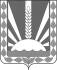 Администрациясельского поселения Артюшкино                муниципального района    Шенталинский          Самарской областиПОСТАНОВЛЕНИЕ       от  03 августа  2022  г.    № 30-п          ___________________________________________________446901, Самарская область, Шенталинский район,  д. Костюнькино, ул. Центральная, д. 21тел. 8(84652)47-510e-mail: artyushkino@shentala.suПредседатель комиссии:- Глава сельского поселения Артюшкино муниципального района Шенталинский Самарской областиСекретарь комиссии: - Заместитель главы сельского поселения Артюшкино муниципального района Шенталинский Самарской области